Dear Manda,We welcome BARNA's membership in the ICPAN Global Advisory Council (GAC)!From the original goal for international collaboration discussed in 2008, to the first Biennial General Meeting held at the third successful international conference in Copenhagen, your participation in ICPAN’s future is highly valued. Markku's representation on the GAC supports continued growth and development of this incredible global nursing collaborative, and we much appreciate his willingness to serve.The dedicated work of the 2013-2015 ICPAN Steering Committee resulted in non-profit incorporation and a Bylaws document now being operationalized through the work of ICPAN’s transitional board and from recommendations made by the GAC. Markku now serves as the link to ICPAN activities, ensuring that BARNA has a voice in the development of ICPAN.Vice Chair Pat Smedley, the GAC Chairperson, has contacted all appointed representatives. The first action involves a review and recommendation on 2017 conference bidding, and evaluation of the bid review process. We will announce the 2017 ICPAN conference site location in early March.On behalf of the ICPAN Board, please extend our deep gratitude to the BARNA Board members. We are excited to share and grow perianaesthesia nursing practice across the world. Thank you for being a part of this amazing journey!Have a wonderful day,JoniJoni M. Brady, DNP, RN, CAPAChair, Board of DirectorsInternational Collaboration of PeriAnaesthesia Nurses, Inc.www.icpan.org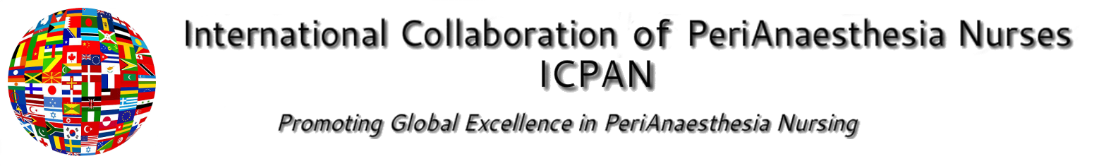 